日本災害復興学会　2019年度　鳥取大会　参加連絡用紙参加、不参加を　１０月 ２０日（ 日 ）迄にご連絡ください。◆申込フォーム　下記QRコード、またはURLからアクセスしてください。https://forms.gle/6pffCXATP5yvNLsK7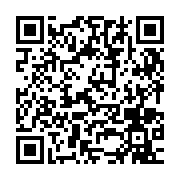 ◆ＦＡＸ送信先　0798-54-699711月9日（土）9：30　～　17：30　その後、交流会【分科会・ポスター発表・全体会】			□ 参加     　　□ 不参加・予稿集代3,000円（予定）（当日受付時に大会会場にて）【交流会】18：30（予定）～　　	  　　　	□ 参加     　　□ 不参加・会場　海陽亭（鳥取市賀露町西3丁目27-1）・懇親会費5,000円（予定）（当日受付時に大会会場にて）11月10日（日）9：30　～　16：00　【口頭発表】	　　　  　　　　　　　　　　　	□ 参加 　　　　□ 不参加・予稿集代3,000円（予定）（当日受付時に大会会場にて）　＊１日目にご購入いただいた方は不要です。【公開シンポジウム】　　　　　　　　　　　　　 　□ 参加     　　□ 不参加□□□□□□□□□□□□□□□□□□□□□□□□□□□□□□□□□□□【エクスカーション】下記専用申込アドレスあてにメールにて各項目をお知らせください。11月8日（金）　エクスカーション　13：30～17：00智頭町コース　（定員20名）・詳細はニュースレター34号P.2をご覧ください。・申込アドレス：excursion2019@ f-gakkai.net名前　　② 所属機関　　③ 連絡先（携帯電話）　お名前（　会　員　・　非会員　）（　会　員　・　非会員　）（　会　員　・　非会員　）所属電話メール